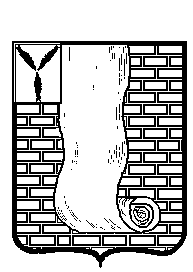 КРАСНОАРМЕЙСКОЕ  РАЙОННОЕ  СОБРАНИЕСАРАТОВСКОЙ ОБЛАСТИР Е Ш Е Н И Е Об утверждении графика приема граждан депутатами Красноармейского районного собрания на 1 полугодие 2020 года.     В соответствии с регламентом Красноармейского районного собрания, Уставом Красноармейского муниципального района Саратовской области, Красноармейское районное собрание РЕШИЛО:    1.Утвердить прилагаемый график приема граждан депутатами Красноармейского районного собрания на 1 полугодие 2020 года, согласно приложению.    2. Опубликовать настоящее решение путем размещения на официальном сайте администрации Красноармейского муниципального района Саратовской области в информационно-телекоммуникационной сети Интернет.    3. Контроль за исполнением настоящего решения возложить на Председателя Красноармейского районного собрания.Председатель Красноармейскогорайонного собрания                                                                    Л.В. Герасимова Секретарь собрания                                                                     А.В. КузьменкоУтверждаю:                                                                                     Председатель КрасноармейскогоРайонного Собрания                                                                                                  ________________    Л.В. ГерасимоваГРАФИКприема граждан по личным вопросам  депутатами Красноармейского районного Собрания на 1 полугодие 2020 годаот02.12.2019№96от02.12.2019№96№п/пФ. И. О. ведущего приемДолжностьДни приемаВремя и место приема Времяпредварительнойзаписи1.Алескеров Джамил Камыл оглыдепутат Красноармейского районного СобраниявторникС 10.00-12.00Администрация района, кабинет 72Ежедневно,с 8-00 до 17-00(кабинет 72)тел. 2-12-452.Панченко Светлана Викторовна глава Высоковского муниципального образования, депутат Красноармейского районного СобранияпонедельникС 12.00-13.00Администрация района, кабинет 72Ежедневно,с 8-00 до 17-00(кабинет 72)тел. 2-12-453Конаныхин Сергей Васильевичдепутат Красноармейскогорайонного СобраниясредаС 15.00-16.00Администрация района, кабинет 72Ежедневно,с 8-00 до 17-00(кабинет 72)тел. 2-12-454Григорьев Николай Сергеевичдепутат Красноармейского районного СобраниячетвергС 12.00-13.00Администрация района, кабинет 72Ежедневно,с 8-00 до 17-00(кабинет 72)тел. 2-12-455Герасимова Людмила ВитальевнаПредседатель Красноармейского районного СобранияпятницаС 15.00-16.00Администрация района, кабинет 72Ежедневно,с 8-00 до 17-00(кабинет 72)тел. 2-12-456Кузьменко Александр ВасильевичГлава муниципального образования город Красноармейск,депутат Красноармейского районного СобранияпонедельникС 12.30-13.30Администрация района, кабинет 72Ежедневно,с 8-00 до 17-00(кабинет 72)тел. 2-12-457Левин Алексей Леонидовичдепутат Красноармейского районного СобранияСреда С 14.00-15.00Администрация района, кабинет 72Ежедневно,с 8-00 до 17-00(кабинет 72)тел. 2-12-458Сметанин Сергей Николаевичдепутат Красноармейского районного СобранияЧетвергС 14.00-15.00Администрация района, кабинет 72Ежедневно,с 8-00 до 17-00(кабинет 72)тел. 2-12-459Ильченко Александр Викторовичдепутат Красноармейского районного СобраниясредаС 11.00-12.00Администрация района, кабинет 72Ежедневно,с 8-00 до 17-00(кабинет 72)тел. 2-12-4510Панина Галина Васильевнаглава Рогаткинского муниципального образования, депутат Красноармейского районного СобранияпонедельникС 14.00-15.00Администрация района, кабинет 72Ежедневно,с 8-00 до 17-00(кабинет 72)тел. 2-12-4511Федорченко Александр Юрьевичдепутат Красноармейского районного СобранияпонедельникС 14.00-15.00Администрация района, кабинет 72Ежедневно,с 8-00 до 17-00(кабинет 72)тел. 2-12-4512Конотопко Марина АнатольевнаГлава Гвардейского муниципального образованиядепутат Красноармейского районного СобранияпонедельникС 13.00-14.00Администрация района, кабинет 72Ежедневно,с 8-00 до 17-00(кабинет 72)тел. 2-12-4513Подставина Татьяна Ивановнаглава Сплавнухинского муниципального образования, депутат Красноармейского районного СобранияпятницаС 10.00-11.30Администрация района, кабинет 72Ежедневно,с 8-00 до 17-00(кабинет 72)тел. 2-12-4514Карбаницкая Лариса Анатольевнадепутат Красноармейского районного СобранияпонедельникС 12.00-13.00Администрация района, кабинет 72Ежедневно,с 8-00 до 17-00(кабинет 72)тел. 2-12-4515Рогов Алексей Анатольевичглава Золотовского муниципального образования, депутат Красноармейского районного СобранияпонедельникС 14.00-15.00Администрация района, кабинет 72Ежедневно,с 8-00 до 17-00(кабинет 72)тел. 2-12-4516Шапкарина Ольга Анатольевнадепутат Красноармейского районного СобранияпонедельникС 13.00-14.00С 10.00-11.00Администрация района, кабинет 72Ежедневно,с 8-00 до 17-00(кабинет 72)тел. 2-12-4517Филимонова Нина ЮрьевнаГлава Россошанского муниципального образованиядепутат Красноармейского районного СобраниявторникС 10.00-11.00Администрация района, кабинет 72Ежедневно,с 8-00 до 17-00(кабинет 72)тел. 2-12-4518Исмазаева Галина Николаевнадепутат Красноармейского районного Собрания  понедельникС 10.00-11.00Администрация района, кабинет 72Ежедневно,с 8-00 до 17-00(кабинет 72)тел. 2-12-4519Костюкович Елена Евгеньевнаглава Карамышского муниципального образования, депутат Красноармейского районного СобраниясредаС 15.00-16.00Администрация района, кабинет 72Ежедневно,с 8-00 до 17-00(кабинет 72)тел. 2-12-4520Бигвава Ревдик Гвадзиевичглава Каменского муниципального образования, депутат Красноармейского районного Собрания пятницаС 11.00-12.00Администрация района, кабинет 72Ежедневно,с 8-00 до 17-00(кабинет 72)тел. 2-12-4521Соина Валентина Ивановнадепутат Красноармейского районного СобраниячетвергС 10.00-11.00Администрация района, кабинет 72Ежедневно,с 8-00 до 17-00(кабинет 72)тел. 2-12-45